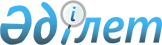 О бюджете города Темиртау на 2022-2024 годыРешение Темиртауского городского маслихата Карагандинской области от 24 декабря 2021 года № 15/4. Зарегистрировано в Министерстве юстиции Республики Казахстан 28 декабря 2021 года № 26142.
      В соответствии с Бюджетным кодексом Республики Казахстан от 4 декабря 2008 года, Законом Республики Казахстан от 23 января 2001 года "О местном государственном управлении и самоуправлении в Республике Казахстан", городской маслихат РЕШИЛ:
      1. Утвердить бюджет города на 2022-2024 годы согласно приложениям 1, 2 и 3 соответственно, в том числе на 2022 год в следующих объемах:
      1) доходы – 29 058 444 тысяч тенге, в том числе по:
      налоговым поступлениям – 23 564 626 тысяч тенге;
      неналоговым поступлениям – 244 131 тысяч тенге;
      поступлениям от продажи основного капитала – 329 988 тысяч тенге;
      поступлениям трансфертов – 4 919 699 тысяч тенге;
      2) затраты – 35 041 970 тысяч тенге;
      3) чистое бюджетное кредитование – - 21 868 тысяч тенге, в том числе:
      бюджетные кредиты - 0 тысяч тенге;
      погашение бюджетных кредитов - 21 868 тысяч тенге;
       4) сальдо по операциям с финансовыми активами – 0 тысяч тенге, в том числе:
      приобретение финансовых активов - 0 тысяч тенге;
      поступления от продажи финансовых активов государства – 0 тысяч тенге;
      5) дефицит (профицит) бюджета – - 5 961 658 тысяч тенге;
      6) финансирование дефицита (использование профицита) бюджета – 5 961 658 тысяч тенге;
      поступление займов – 0 тысяч тенге;
      погашение займов – 220 222 тысяч тенге;
      используемые остатки бюджетных средств – 6 181 880 тысяч тенге.
      Сноска. Пункт 1 – в редакции решения Темиртауского городского маслихата Карагандинской области от 06.12.2022 № 37/4 (вводится в действие с 01.01.2022).


      1-1. Предусмотреть в городском бюджете на 2022 год возврат неиспользованных (недоиспользованных) целевых трансфертов в сумме 1 407 960 тысяч тенге.
      Сноска. Решение дополнено пунктом 1-1 в соответствии с решением Темиртауского городского маслихата Карагандинской области от 25.02.2022 № 18/4 (вводится в действие с 01.01.2022).


      2. Учесть, что объем бюджетных субвенций из областного бюджета на 2022 год установлен в сумме 431 000 тысяч тенге. 
      3. Учесть в составе поступлений городского бюджета на 2022 год целевые трансферты из вышестоящих бюджетов согласно приложению 4.
      4. Предусмотреть в составе расходов городского бюджета на 2022 год по программе "Социальная помощь отдельным категориям нуждающихся граждан по решениям местных представительных органов" - 591 709 тысяч тенге, в том числе:
      1) на оказание единовременной социальной помощи ко Дню Победы в Великой Отечественной войне – 81 360 тысяч тенге; 
      2) на оказание единовременной социальной помощи ко Дню празднования Наурыз мейрамы – 320 112 тысяч тенге;
      3) на оказание социальной помощи при наступлении трудной жизненной ситуации – 67 532 тысяч тенге;
      4) на оказание социальной помощи детям до 18 лет с вирусом иммунодефицита человека – 3 025 тысяч тенге;
      5) на оказание единовременной социальной помощи ко Дню Конституции Республики Казахстан – 20 640 тысяч тенге;
      6) на оказание единовременной социальной помощи ко Дню Независимости Казахстана – 99 040 тысяч тенге.
      Сноска. Пункт 4 – в редакции решения Темиртауского городского маслихата Карагандинской области от 06.12.2022 № 37/4 (вводится в действие с 01.01.2022).


      6. В составе расходов городского бюджета предусмотрены целевые текущие трансферты нижестоящему бюджету поселка Актау на 2022 год согласно приложению 5.
      7. Учесть, что в составе расходов городского бюджета на 2022 год предусмотрены целевые текущие трансферты из нижестоящего бюджета на компенсацию потерь вышестоящего бюджета в связи с изменением законодательства в сумме 11 642 664 тысяч тенге.
      Сноска. Пункт 7 – в редакции решения Темиртауского городского маслихата Карагандинской области от 05.05.2022 № 22/4 (вводится в действие с 01.01.2022).


      8. Утвердить резерв местного исполнительного органа города Темиртау на 2022 год в сумме 326 527 тысяч тенге.
      Сноска. Пункт 8 – в редакции решения Темиртауского городского маслихата Карагандинской области от 31.08.2022 № 31/4 (вводится в действие с 01.01.2022).


      9. Настоящее решение вводится в действие с 1 января 2022 года. Городской бюджет на 2022 год
      Сноска. Приложение 1 – в редакции решения Темиртауского городского маслихата Карагандинской области от 06.12.2022 № 37/4 (вводится в действие с 01.01.2022). Городской бюджет на 2023 год Городской бюджет на 2024 год Целевые трансферты, выделенные из вышестоящих бюджетов городу Темиртау на 2022 год
      Сноска. Приложение 4 – в редакции решения Темиртауского городского маслихата Карагандинской области от 06.12.2022 № 37/4 (вводится в действие с 01.01.2022). Целевые текущие трансферты, выделенные из бюджета города Темиртау, бюджету поселка Актау на 2022 год
      Сноска. Приложение 5 – в редакции решения Темиртауского городского маслихата Карагандинской области от 06.12.2022 № 37/4 (вводится в действие с 01.01.2022).
					© 2012. РГП на ПХВ «Институт законодательства и правовой информации Республики Казахстан» Министерства юстиции Республики Казахстан
				
      Секретарь городского маслихата

А. Ломакин
Приложение 1
к решению Темиртауского городского маслихата
от 24 декабря 2021 года
№ 15/4
Категория
Категория
Категория
Категория
Сумма (тысяч тенге)
Класс
Класс
Класс
Сумма (тысяч тенге)
Подкласс
Подкласс
Сумма (тысяч тенге)
Наименование
Сумма (тысяч тенге)
1
2
3
4
5
I. Доходы
29058444
1
Налоговые поступления
23564626
01
Подоходный налог 
13013723
1
Корпоративный подоходный налог
3106525
2
Индивидуальный подоходный налог 
9907198
03
Социальный налог
2223090
1
Социальный налог
2223090
04
Hалоги на собственность
7912402
1
Hалоги на имущество
6664088
3
Земельный налог
651769
4
Hалог на транспортные средства
596534
5
Единый земельный налог
11
05
Внутренние налоги на товары, работы и услуги
354594
2
Акцизы
18714
3
Поступления за использование природных и других ресурсов
185537
4
Сборы за ведение предпринимательской и профессиональной деятельности
150343
08
Обязательные платежи, взимаемые за совершение юридически значимых действий и (или) выдачу документов уполномоченными на то государственными органами или должностными лицами
60817
1
Государственная пошлина
60817
2
Неналоговые поступления
244131
01
Доходы от государственной собственности
18692
5
Доходы от аренды имущества, находящегося в государственной собственности
18692
03
Поступление денег от проведения государственных закупок, организуемых государственными учреждениями, финансируемыми из государственного бюджета
4017
1
Поступление денег от проведения государственных закупок, организуемых государственными учреждениями, финансируемыми из государственного бюджета
4017
04
Штрафы, пени, санкции, взыскания, налагаемые государственными учреждениями, финансируемыми из государственного бюджета, а также содержащимися и финансируемыми из бюджета (сметы расходов) Национального Банка Республики Казахстан
326
1
Штрафы, пени, санкции, взыскания, налагаемые государственными учреждениями, финансируемыми из государственного бюджета, а также содержащимися и финансируемыми из бюджета (сметы расходов) Национального Банка Республики Казахстан, за исключением поступлений от организаций нефтяного сектора
326
06
Прочие неналоговые поступления
221096
1
Прочие неналоговые поступления
221096
3
Поступления от продажи основного капитала 
329988
01
Продажа государственного имущества, закрепленного за государственными учреждениями
123026
1
Продажа государственного имущества, закрепленного за государственными учреждениями
123026
03
Продажа земли и нематериальных активов
206962
1
Продажа земли 
152983
2
Продажа нематериальных активов
53979
4
Поступления трансфертов
4919699
01
Трансферты из нижестоящих органов государственного управления
24187
3
Трансферты из бюджетов городов районного значения, сел, поселков, сельских округов 
24187
02
Трансферты из вышестоящих органов государственного управления
4895512
2
Трансферты из областного бюджета
4895512
Функциональная группа
Функциональная группа
Функциональная группа
Функциональная группа
Функциональная группа
Сумма (тысяч тенге) 
Функциональная подгруппа
Функциональная подгруппа
Функциональная подгруппа
Функциональная подгруппа
Сумма (тысяч тенге) 
Администратор бюджетных программ
Администратор бюджетных программ
Администратор бюджетных программ
Сумма (тысяч тенге) 
Программа
Программа
Сумма (тысяч тенге) 
Наименование
Сумма (тысяч тенге) 
1
2
3
4
5
6
II. Затраты 
35041970
01
Государственные услуги общего характера
1355628
1
Представительные, исполнительные и другие органы, выполняющие общие функции государственного управления
346521
112
Аппарат маслихата района (города областного значения)
44774
001
Услуги по обеспечению деятельности маслихата района (города областного значения)
43605
005
Повышение эффективности деятельности депутатов маслихатов
1169
122
Аппарат акима района (города областного значения)
301747
001
Услуги по обеспечению деятельности акима района (города областного значения)
301747
2
Финансовая деятельность
61508
489
Отдел государственных активов и закупок района (города областного значения)
61508
001
Услуги по реализации государственной политики в области управления государственных активов и закупок на местном уровне
38391 
003
Капитальные расходы государственного органа
12914 
004
Проведение оценки имущества в целях налогообложения 
8912 
005
Приватизация, управление коммунальным имуществом, постприватизационная деятельность и регулирование споров, связанных с этим 
1291 
9
Прочие государственные услуги общего характера
947599
454
Отдел предпринимательства и сельского хозяйства района (города областного значения)
52006 
001
Услуги по реализации государственной политики на местном уровне в области развития предпринимательства и сельского хозяйства 
52006 
459
Отдел экономики и финансов района (города областного значения)
84226
001
Услуги по реализации государственной политики в области формирования и развития экономической политики, государственного планирования, исполнения бюджета и управления коммунальной собственностью района (города областного значения)
74706
113
Целевые текущие трансферты нижестоящим бюджетам
9520 
483
Отдел жилищно-коммунального хозяйства, пассажирского транспорта, автомобильных дорог, строительства и жилищной инспекции района (города областного значения)
811367
001
Услуги по реализации государственной политики на местном уровне в области жилищно-коммунального хозяйства, пассажирского транспорта, автомобильных дорог, строительства и жилищной инспекции 
235192 
113
Целевые текущие трансферты нижестоящим бюджетам
576175
02
Оборона
143441
1
Военные нужды
87084
122
Аппарат акима района (города областного значения)
87084
005
Мероприятия в рамках исполнения всеобщей воинской обязанности
87084
2
Организация работы по чрезвычайным ситуациям
56357
122
Аппарат акима района (города областного значения)
56357
006
Предупреждение и ликвидация чрезвычайных ситуаций масштаба района (города областного значения)
56201
007
Мероприятия по профилактике и тушению степных пожаров районного (городского) масштаба, а также пожаров в населенных пунктах, в которых не созданы органы государственной противопожарной службы 
156
03
Общественный порядок, безопасность, правовая, судебная, уголовно-исполнительная деятельность
181970
9
Прочие услуги в области общественного порядка и безопасности
181970
483
Отдел жилищно-коммунального хозяйства, пассажирского транспорта, автомобильных дорог, строительства и жилищной инспекции района (города областного значения)
181970
048
Обеспечение безопасности дорожного движения в населенных пунктах
181970
06
Социальная помощь и социальное обеспечение
2229239
1
Социальное обеспечение
115464
451
Отдел занятости и социальных программ района (города областного значения)
115464
005
Государственная адресная социальная помощь
115464
2
Социальная помощь 
1913758
451
Отдел занятости и социальных программ района (города областного значения)
1913758
002
Программа занятости
357819
006
Оказание жилищной помощи 
150 
007
Социальная помощь отдельным категориям нуждающихся граждан по решениям местных представительных органов
591709
010
Материальное обеспечение детей-инвалидов, воспитывающихся и обучающихся на дому
1670
013
Социальная адаптация лиц, не имеющих определенного местожительства
110813 
014
Оказание социальной помощи нуждающимся гражданам на дому
177965 
017
Обеспечение нуждающихся инвалидов протезно-ортопедическими, сурдотехническими и тифлотехническими средствами, специальными средствами передвижения, обязательными гигиеническими средствами, а также предоставление услуг санитарно-курортного лечения, специалиста жестового языка, индивидуальных помощников в соответствии с индивидуальной программой реабилитации инвалида
571824
023
Обеспечение деятельности центров занятости населения 
101808
9
Прочие услуги в области социальной помощи и социального обеспечения
200017
451
Отдел занятости и социальных программ района (города областного значения)
200017
001
Услуги по реализации государственной политики на местном уровне в области обеспечения занятости и реализации социальных программ для населения
74072
011
Оплата услуг по зачислению, выплате и доставке пособий и других социальных выплат
3335 
050
Обеспечение прав и улучшение качества жизни инвалидов в Республике Казахстан
87581 
054
Размещение государственного социального заказа в неправительственных организациях
17961 
067
Капитальные расходы подведомственных государственных учреждений и организаций
11253 
094
Предоставление жилищных сертификатов как социальная помощь 
900 
113
Целевые текущие трансферты нижестоящим бюджетам
4915 
07
Жилищно-коммунальное хозяйство
9707162
1
Жилищное хозяйство 
1648743
483
Отдел жилищно-коммунального хозяйства, пассажирского транспорта, автомобильных дорог, строительства и жилищной инспекции района (города областного значения)
1648743
005
Организация сохранения государственного жилищного фонда
228777 
007
Снос аварийного и ветхого жилья
201997 
010
Проектирование, развитие и (или) обустройство инженерно-коммуникационной инфраструктуры 
275411
055
Проектирование и (или) строительство, реконструкция жилья коммунального жилищного фонда 
602824
098
Приобретение жилья коммунального жилищного фонда
339734 
2
Коммунальное хозяйство 
6306180
483
Отдел жилищно-коммунального хозяйства, пассажирского транспорта, автомобильных дорог, строительства и жилищной инспекции района (города областного значения)
6306180
013
Функционирование системы водоснабжения и водоотведения 
1019800 
014
Организация эксплуатации тепловых сетей, находящихся в коммунальной собственности районов (городов областного значения)
3862752 
017
Развитие системы водоснабжения и водоотведения 
1423628
3
Благоустройство населенных пунктов
1752239
483
Отдел жилищно-коммунального хозяйства, пассажирского транспорта, автомобильных дорог, строительства и жилищной инспекции района (города областного значения)
1752239 
020
Освещение улиц в населенных пунктах
475447
021
Обеспечение санитарии населенных пунктов
96936
022
Содержание мест захоронений и захоронение безродных
2963 
023
Благоустройство и озеленение населенных пунктов
1176893
08
Культура, спорт, туризм и информационное пространство
1658366
1
Деятельность в области культуры
694794
457
Отдел культуры, развития языков, физической культуры и спорта района (города областного значения)
554936
003
Поддержка культурно-досуговой работы
554936
483
Отдел жилищно-коммунального хозяйства, пассажирского транспорта, автомобильных дорог, строительства и жилищной инспекции района (города областного значения)
139858 
056
Развитие объектов культуры
139858
2
Спорт
157771
457
Отдел культуры, развития языков, физической культуры и спорта района (города областного значения)
157771
008
Развитие массового спорта и национальных видов спорта
97572 
009
Проведение спортивных соревнований на районном (города областного значения) уровне
30695
010
Подготовка и участие членов сборных команд района (города областного значения) по различным видам спорта на областных спортивных соревнованиях
29504 
3
Информационное пространство
265745
456
Отдел внутренней политики района (города областного значения)
26026 
002
Услуги по проведению государственной информационной политики
26026 
457
Отдел культуры, развития языков, физической культуры и спорта района (города областного значения)
239719
006
Функционирование районных (городских) библиотек
198016 
007
Развитие государственного языка и других языков народа Казахстана
41703 
9
Прочие услуги по организации культуры, спорта, туризма и информационного пространства
540056
456
Отдел внутренней политики района (города областного значения)
385565
001
Услуги по реализации государственной политики на местном уровне в области информации, укрепления государственности и формирования социального оптимизма граждан 
247764
003
Реализация мероприятий в сфере молодежной политики
128577
006
Капитальные расходы государственного органа
9224 
457
Отдел культуры, развития языков, физической культуры и спорта района (города областного значения)
154491
001
Услуги по реализации государственной политики на местном уровне в области культуры, развития языков, физической культуры и спорта
93591
032
Капитальные расходы подведомственных государственных учреждений и организаций
54920 
113
Целевые текущие трансферты нижестоящим бюджетам
5980
09
Топливно-энергетический комплекс и недропользование
2100756
1
Топливо и энергетика
438330
483
Отдел жилищно-коммунального хозяйства, пассажирского транспорта, автомобильных дорог, строительства и жилищной инспекции района (города областного значения)
438330
024
Развитие теплоэнергетической системы
438330
9
Прочие услуги в области топливно-энергетического комплекса и недропользования
1662426
483
Отдел жилищно-коммунального хозяйства, пассажирского транспорта, автомобильных дорог, строительства и жилищной инспекции района (города областного значения)
1662426
025
Развитие газотранспортной системы
1662426
10
Сельское, водное, лесное, рыбное хозяйство, особо охраняемые природные территории, охрана окружающей среды и животного мира, земельные отношения
55770
6
Земельные отношения
55770
463
Отдел земельных отношений района (города областного значения)
55770
001
Услуги по реализации государственной политики в области регулирования земельных отношений на территории района (города областного значения)
43719
004
Организация работ по зонированию земель
11788 
007
Капитальные расходы государственного органа
263
11
Промышленность, архитектурная, градостроительная и строительная деятельность
62387
2
Архитектурная, градостроительная и строительная деятельность
62387
468
Отдел архитектуры и градостроительства района (города областного значения)
62387
001
Услуги по реализации государственной политики в области архитектуры и градостроительства на местном уровне
48892 
003
Разработка схем градостроительного развития территории района и генеральных планов населенных пунктов
13495
12
Транспорт и коммуникации
3767130
1
Автомобильный транспорт
2792766
483
Отдел жилищно-коммунального хозяйства, пассажирского транспорта, автомобильных дорог, строительства и жилищной инспекции района (города областного значения)
2792766
026
Обеспечение функционирования автомобильных дорог
1302283 
027
Развитие транспортной инфраструктуры
49835
028
Капитальный и средний ремонт автомобильных дорог районного значения и улиц населенных пунктов
1440648 
9
Прочие услуги в сфере транспорта и коммуникаций 
974364
483
Отдел жилищно-коммунального хозяйства, пассажирского транспорта, автомобильных дорог, строительства и жилищной инспекции района (города областного значения)
974364
029
Организация внутрипоселковых (внутригородских), пригородных и внутрирайонных общественных пассажирских перевозок
10434 
030
Субсидирование пассажирских перевозок по социально значимым городским (сельским), пригородным и внутрирайонным сообщениям 
963930
13
Прочие
326527
9
Прочие
326527
459
Отдел экономики и финансов района (города областного значения)
326527
012
Резерв местного исполнительного органа района (города областного значения) 
326527
14
Обслуживание долга
183245 
1
Обслуживание долга
183245 
459
Отдел экономики и финансов района (города областного значения)
183245 
021
Обслуживание долга местных исполнительных органов по выплате вознаграждений и иных платежей по займам из областного бюджета
183245 
15
Трансферты
13270349
1
Трансферты
13270349
459
Отдел экономики и финансов района (города областного значения)
13270349
006
Возврат неиспользованных (недоиспользованных) целевых трансфертов
101692 
024
Целевые текущие трансферты из нижестоящего бюджета на компенсацию потерь вышестоящего бюджета в связи с изменением законодательства
11642664 
038
Субвенции
219725 
054
 Возврат сумм неиспользованных (недоиспользованных) целевых трансфертов, выделенных из республиканского бюджета за счет целевого трансферта из Национального фонда Республики Казахстан
1306268 
III. Чистое бюджетное кредитование
-21868 
Категория
Категория
Категория
Категория
Сумма (тысяч тенге)
Класс
Класс
Класс
Сумма (тысяч тенге)
Подкласс
Подкласс
Сумма (тысяч тенге)
Наименование
Сумма (тысяч тенге)
1
2
3
4
5
Бюджетные кредиты
0
5
Погашение бюджетных кредитов
21868
01
Погашение бюджетных кредитов
21868
1
Погашение бюджетных кредитов, выданных из государственного бюджета
21868
Функциональная группа
Функциональная группа
Функциональная группа
Функциональная группа
Функциональная группа
Сумма (тысяч тенге)
Функциональная подгруппа
Функциональная подгруппа
Функциональная подгруппа
Функциональная подгруппа
Сумма (тысяч тенге)
Администратор бюджетных программ
Администратор бюджетных программ
Администратор бюджетных программ
Сумма (тысяч тенге)
Программа
Программа
Сумма (тысяч тенге)
Наименование
Сумма (тысяч тенге)
1
2
3
4
5
6
IV. Сальдо по операциям с финансовыми активами
0
Приобретение финансовых активов
0
Категория
Категория
Категория
Категория
Сумма (тысяч тенге)
Класс
Класс
Класс
Сумма (тысяч тенге)
Подкласс
Подкласс
Сумма (тысяч тенге)
Наименование
Сумма (тысяч тенге)
1
2
3
4
5
6
Поступления от продажи финансовых активов государства
0
01
Поступления от продажи финансовых активов государства
0
1
Поступления от продажи финансовых активов внутри страны
0
Категория
Категория
Категория
Категория
Сумма (тысяч тенге)
Класс
Класс
Класс
Сумма (тысяч тенге)
Подкласс
Подкласс
Сумма (тысяч тенге)
Наименование
Сумма (тысяч тенге)
1
2
3
4
5
V. Дефицит (профицит) бюджета 
-5961658
VI. Финансирование дефицита (использование профицита) бюджета 
5961658
Категория
Категория
Категория
Категория
Сумма (тысяч тенге)
Класс
Класс
Класс
Сумма (тысяч тенге)
Подкласс
Подкласс
Сумма (тысяч тенге)
Наименование
Сумма (тысяч тенге)
1
2
3
4
5
7
Поступления займов
0
01
Внутренние государственные займы
0
1
Государственные эмиссионные ценные бумаги
0
Функциональная группа
Функциональная группа
Функциональная группа
Функциональная группа
Функциональная группа
Сумма (тысяч тенге)
Функциональная подгруппа
Функциональная подгруппа
Функциональная подгруппа
Функциональная подгруппа
Сумма (тысяч тенге)
Администратор бюджетных программ
Администратор бюджетных программ
Администратор бюджетных программ
Сумма (тысяч тенге)
Программа
Программа
Сумма (тысяч тенге)
Наименование
Сумма (тысяч тенге)
1
2
3
4
5
6
16
Погашение займов
220222
1
Погашение займов
220222
459
Отдел экономики и финансов района (города областного значения)
220222
005
Погашение долга местного исполнительного органа перед вышестоящим бюджетом
220222
Категория
Категория
Категория
Категория
Сумма (тысяч тенге)
Класс
Класс
Класс
Сумма (тысяч тенге)
Подкласс
Подкласс
Сумма (тысяч тенге)
Наименование
Сумма (тысяч тенге)
1
2
3
4
5
8
Используемые остатки бюджетных средств
6181880Приложение 2 к решению
Темиртауского городского маслихата
от 24 декабря 2021 года
№ 15/4
Категория
Категория
Категория
Категория
Сумма (тысяч тенге)
Класс
Класс
Класс
Сумма (тысяч тенге)
Подкласс
Подкласс
Сумма (тысяч тенге)
Наименование
Сумма (тысяч тенге)
1
2
3
4
5
I. Доходы
21649177
1
Налоговые поступления
21392003
01
Подоходный налог 
11165678
1
Корпоративный подоходный налог
3088523
2
Индивидуальный подоходный налог 
8077155
03
Социальный налог
6326130
1
Социальный налог
6326130
04
Hалоги на собственность
3473033
1
Hалоги на имущество
2088415
3
Земельный налог
736484
4
Hалог на транспортные средства
648134
05
Внутренние налоги на товары, работы и услуги
371968
2
Акцизы
19172
3
Поступления за использование природных и других ресурсов
193887
4
Сборы за ведение предпринимательской и профессиональной деятельности
158909
08
Обязательные платежи, взимаемые за совершение юридически значимых действий и (или) выдачу документов уполномоченными на то государственными органами или должностными лицами
55194
1
Государственная пошлина
55194
2
Неналоговые поступления
33169
01
Доходы от государственной собственности
21875
5
Доходы от аренды имущества, находящегося в государственной собственности
21875
06
Прочие неналоговые поступления
11294
1
Прочие неналоговые поступления
11294
3
Поступления от продажи основного капитала 
224005
01
Продажа государственного имущества, закрепленного за государственными учреждениями
84851
1
Продажа государственного имущества, закрепленного за государственными учреждениями
84851
03
Продажа земли и нематериальных активов
139154
1
Продажа земли 
91942
2
Продажа нематериальных активов
47212
Функциональная группа
Функциональная группа
Функциональная группа
Функциональная группа
Функциональная группа
Сумма (тысяч тенге) 
Функциональная подгруппа
Функциональная подгруппа
Функциональная подгруппа
Функциональная подгруппа
Сумма (тысяч тенге) 
Администратор бюджетных программ
Администратор бюджетных программ
Администратор бюджетных программ
Сумма (тысяч тенге) 
Программа
Программа
Сумма (тысяч тенге) 
Наименование
Сумма (тысяч тенге) 
1
2
3
4
5
6
II. Затраты 
21579392
01
Государственные услуги общего характера
593363
1
Представительные, исполнительные и другие органы, выполняющие общие функции государственного управления
303938
112
Аппарат маслихата района (города областного значения)
41025
001
Услуги по обеспечению деятельности маслихата района (города областного значения)
41025
122
Аппарат акима района (города областного значения)
262913
001
Услуги по обеспечению деятельности акима района (города областного значения)
262913
2
Финансовая деятельность
43454
489
Отдел государственных активов и закупок района (города областного значения)
43454
001
Услуги по реализации государственной политики в области управления государственных активов и закупок на местном уровне
34217
004
Проведение оценки имущества в целях налогооблажения 
9237
9
Прочие государственные услуги общего характера
245971
454
Отдел предпринимательства и сельского хозяйства района (города областного значения)
51718
001
Услуги по реализации государственной политики на местном уровне в области развития предпринимательства и сельского хозяйства 
51718
459
Отдел экономики и финансов района (города областного значения)
74543
001
Услуги по реализации государственной политики в области формирования и развития экономической политики, государственного планирования, исполнения бюджета и управления коммунальной собственностью района (города областного значения)
74543
483
Отдел жилищно-коммунального хозяйства, пассажирского транспорта, автомобильных дорог, строительства и жилищной инспекции района (города областного значения)
119710
001
Услуги по реализации государственной политики на местном уровне в области жилищно-коммунального хозяйства, пассажирского транспорта, автомобильных дорог, строительства и жилищной инспекции 
119710
02
Оборона
126942
1
Военные нужды
95208
122
Аппарат акима района (города областного значения)
95208
005
Мероприятия в рамках исполнения всеобщей воинской обязанности
95208
2
Организация работы по чрезвычайным ситуациям
31734
122
Аппарат акима района (города областного значения)
31734
006
Предупреждение и ликвидация чрезвычайных ситуаций масштаба района (города областного значения)
31278
007
Мероприятия по профилактике и тушению степных пожаров районного (городского) масштаба, а также пожаров в населенных пунктах, в которых не созданы органы государственной противопожарной службы 
456
03
Общественный порядок, безопасность, правовая, судебная, уголовно-исполнительная деятельность
114839
9
Прочие услуги в области общественного порядка и безопасности
114839
483
Отдел жилищно-коммунального хозяйства, пассажирского транспорта, автомобильных дорог, строительства и жилищной инспекции района (города областного значения)
114839
048
Обеспечение безопасности дорожного движения в населенных пунктах
114839
06
Социальная помощь и социальное обеспечение
1209289
1
Социальное обеспечение
26000
451
Отдел занятости и социальных программ района (города областного значения)
26000
005
Государственная адресная социальная помощь
26000
2
Социальная помощь 
1064005
451
Отдел занятости и социальных программ района (города областного значения)
1064005
002
Программа занятости
146884
006
Оказание жилищной помощи 
1560
007
Социальная помощь отдельным категориям нуждающихся граждан по решениям местных представительных органов
491632
010
Материальное обеспечение детей-инвалидов, воспитывающихся и обучающихся на дому
1875
013
Социальная адаптация лиц, не имеющих определенного местожительства
68431
014
Оказание социальной помощи нуждающимся гражданам на дому
92826
017
Обеспечение нуждающихся инвалидов протезно-ортопедическими, сурдотехническими и тифлотехническими средствами, специальными средствами передвижения, обязательными гигиеническими средствами, а также предоставление услуг санаторно-курортного лечения, специалиста жестового языка, индивидуальных помощников в соответствии с индивидуальной программой реабилитации инвалида
196579
023
Обеспечение деятельности центров занятости населения 
64218
9
Прочие услуги в области социальной помощи и социального обеспечения
119284
451
Отдел занятости и социальных программ района (города областного значения)
119284
001
Услуги по реализации государственной политики на местном уровне в области обеспечения занятости и реализации социальных программ для населения
70217
011
Оплата услуг по зачислению, выплате и доставке пособий и других социальных выплат
3347
054
Размещение государственного социального заказа в неправительственных организациях
39480
094
Предоставление жилищных сертификатов как социальная помощь 
6240
07
Жилищно-коммунальное хозяйство
4440365
1
Жилищное хозяйство 
506726
483
Отдел жилищно-коммунального хозяйства, пассажирского транспорта, автомобильных дорог, строительства и жилищной инспекции района (города областного значения)
506726
010
Проектирование, развитие и (или) обустройство инженерно-коммуникационной инфраструктуры 
53000
055
Проектирование и (или) строительство, реконструкция жилья коммунального жилищного фонда 
453726
2
Коммунальное хозяйство 
1922940
483
Отдел жилищно-коммунального хозяйства, пассажирского транспорта, автомобильных дорог, строительства и жилищной инспекции района (города областного значения)
1922940
013
Функционирование системы водоснабжения и водоотведения 
3960
014
Организация эксплуатации тепловых сетей, находящихся в коммунальной собственности районов (городов областного значения)
1800340
017
Развитие системы водоснабжения и водоотведения 
118640
3
Благоустройство населенных пунктов
2010699
483
Отдел жилищно-коммунального хозяйства, пассажирского транспорта, автомобильных дорог, строительства и жилищной инспекции района (города областного значения)
2010699
020
Освещение улиц в населенных пунктах
502904
021
Обеспечение санитарии населенных пунктов
7309
022
Содержание мест захоронений и захоронение безродных
3353
023
Благоустройство и озеленение населенных пунктов
1497133
08
Культура, спорт, туризм и информационное пространство
1139239
1
Деятельность в области культуры
659359
457
Отдел культуры, развития языков, физической культуры и спорта района (города областного значения)
274273
003
Поддержка культурно-досуговой работы
274273
483
Отдел жилищно-коммунального хозяйства, пассажирского транспорта, автомобильных дорог, строительства и жилищной инспекции района (города областного значения)
385086
056
Развитие объектов культуры
385086
2
Спорт
119246
457
Отдел культуры, развития языков, физической культуры и спорта района (города областного значения)
119246
008
Развитие массового спорта и национальных видов спорта
69297
009
Проведение спортивных соревнований на районном (города областного значения) уровне
26194
010
Подготовка и участие членов сборных команд района (города областного значения) по различным видам спорта на областных спортивных соревнованиях
23755
3
Информационное пространство
176692
457
Отдел культуры, развития языков, физической культуры и спорта района (города областного значения)
149625
006
Функционирование районных (городских) библиотек
120812
007
Развитие государственного языка и других языков народа Казахстана
28813
456
Отдел внутренней политики района (города областного значения)
27067
002
Услуги по проведению государственной информационной политики
27067
9
Прочие услуги по организации культуры, спорта, туризма и информационного пространства
183942
457
Отдел культуры, развития языков, физической культуры и спорта района (города областного значения)
39857
001
Услуги по реализации государственной политики на местном уровне в области культуры, развития языков, физической культуры и спорта
39857
456
Отдел внутренней политики района (города областного значения)
144085
001
Услуги по реализации государственной политики на местном уровне в области информации, укрепления государственности и формирования социального оптимизма граждан 
58386
003
Реализация мероприятий в сфере молодежной политики
85699
10
Сельское, водное, лесное, рыбное хозяйство, особо охраняемые природные территории, охрана окружающей среды и животного мира, земельные отношения
39389
6
Земельные отношения
39389
463
Отдел земельных отношений района (города областного значения)
39389
001
Услуги по реализации государственной политики в области регулирования земельных отношений на территории района (города областного значения)
39389
11
Промышленность, архитектурная, градостроительная и строительная деятельность
38891
2
Архитектурная, градостроительная и строительная деятельность
38891
468
Отдел архитектуры и градостроительства района (города областного значения)
38891
001
Услуги по реализации государственной политики в области архитектуры и градостроительства на местном уровне
38891
12
Транспорт и коммуникации
3122367
1
Автомобильный транспорт
2573043
483
Отдел жилищно-коммунального хозяйства, пассажирского транспорта, автомобильных дорог, строительства и жилищной инспекции района (города областного значения)
2573043
026
Обеспечение функционирования автомобильных дорог
1302283
028
Капитальный и средний ремонт автомобильных дорог районного значения и улиц населенных пунктов
1270760
9
Прочие услуги в сфере транспорта и коммуникаций 
549324
483
Отдел жилищно-коммунального хозяйства, пассажирского транспорта, автомобильных дорог, строительства и жилищной инспекции района (города областного значения)
549324
030
Субсидирование пассажирских перевозок по социально значимым городским (сельским), пригородным и внутрирайонным сообщениям 
549324
13
Прочие
353594
9
Прочие
353594
459
Отдел экономики и финансов района (города областного значения)
353594
012
Резерв местного исполнительного органа района (города областного значения) 
353594
14
Обслуживание долга
180125
1
Обслуживание долга
180125
459
Отдел экономики и финансов района (города областного значения)
180125
021
Обслуживание долга местных исполнительных органов по выплате вознаграждений и иных платежей по займам из областного бюджета
180125
15
Трансферты
10220989
1
Трансферты
10220989
459
Отдел экономики и финансов района (города областного значения)
10220989
024
Целевые текущие трансферты из нижестоящего бюджета на компенсацию потерь вышестоящего бюджета в связи с изменением законодательства
10043834
038
Субвенции
177155
III. Чистое бюджетное кредитование
- 21 868Приложение 3 к решению
Темиртауского городского маслихата
от 24 декабря 2021 года
№ 15/4
Категория
Категория
Категория
Категория
Сумма (тысяч тенге)
Класс
Класс
Класс
Сумма (тысяч тенге)
Подкласс
Подкласс
Сумма (тысяч тенге)
Наименование
Сумма (тысяч тенге)
1
2
3
4
5
I. Доходы
23903674
1
Налоговые поступления
23634988
01
Подоходный налог 
12373296
1
Корпоративный подоходный налог
3227507
2
Индивидуальный подоходный налог 
9145789
03
Социальный налог
7085265
1
Социальный налог
7085265
04
Hалоги на собственность
3728176
1
Hалоги на имущество
2255488
3
Земельный налог
769626
4
Hалог на транспортные средства
703062
05
Внутренние налоги на товары, работы и услуги
390573
2
Акцизы
21176
3
Поступления за использование природных и других ресурсов
202611
4
Сборы за ведение предпринимательской и профессиональной деятельности
166786
08
Обязательные платежи, взимаемые за совершение юридически значимых действий и (или) выдачу документов уполномоченными на то государственными органами или должностными лицами
57678
1
Государственная пошлина
57678
2
Неналоговые поступления
34600
01
Доходы от государственной собственности
22797
5
Доходы от аренды имущества, находящегося в государственной собственности
22797
06
Прочие неналоговые поступления
11803
1
Прочие неналоговые поступления
11803
3
Поступления от продажи основного капитала 
234086
01
Продажа государственного имущества, закрепленного за государственными учреждениями
88669
1
Продажа государственного имущества, закрепленного за государственными учреждениями
88669
03
Продажа земли и нематериальных активов
145417
1
Продажа земли 
96080
2
Продажа нематериальных активов
49337
Функциональная группа
Функциональная группа
Функциональная группа
Функциональная группа
Функциональная группа
Сумма (тысяч тенге) 
Функциональная подгруппа
Функциональная подгруппа
Функциональная подгруппа
Функциональная подгруппа
Сумма (тысяч тенге) 
Администратор бюджетных программ
Администратор бюджетных программ
Администратор бюджетных программ
Сумма (тысяч тенге) 
Программа
Программа
Сумма (тысяч тенге) 
Наименование
Сумма (тысяч тенге) 
1
2
3
4
5
6
II. Затраты 
23925542
01
Государственные услуги общего характера
592525
1
Представительные, исполнительные и другие органы, выполняющие общие функции государственного управления
300783
112
Аппарат маслихата района (города областного значения)
41433
001
Услуги по обеспечению деятельности маслихата района (города областного значения)
41433
122
Аппарат акима района (города областного значения)
259350
001
Услуги по обеспечению деятельности акима района (города областного значения)
259350
2
Финансовая деятельность
44059
489
Отдел государственных активов и закупок района (города областного значения)
44059
001
Услуги по реализации государственной политики в области управления государственных активов и закупок на местном уровне
34452
004
Проведение оценки имущества в целях налогооблажения 
9607
9
Прочие государственные услуги общего характера
247683
454
Отдел предпринимательства и сельского хозяйства района (города областного значения)
52154
001
Услуги по реализации государственной политики на местном уровне в области развития предпринимательства и сельского хозяйства 
52154
459
Отдел экономики и финансов района (города областного значения)
75068
001
Услуги по реализации государственной политики в области формирования и развития экономической политики, государственного планирования, исполнения бюджета и управления коммунальной собственностью района (города областного значения)
75068
483
Отдел жилищно-коммунального хозяйства, пассажирского транспорта, автомобильных дорог, строительства и жилищной инспекции района (города областного значения)
120461
001
Услуги по реализации государственной политики на местном уровне в области жилищно-коммунального хозяйства, пассажирского транспорта, автомобильных дорог, строительства и жилищной инспекции 
120461
02
Оборона
131534
1
Военные нужды
98531
122
Аппарат акима района (города областного значения)
98531
005
Мероприятия в рамках исполнения всеобщей воинской обязанности
98531
2
Организация работы по чрезвычайным ситуациям
33003
122
Аппарат акима района (города областного значения)
33003
006
Предупреждение и ликвидация чрезвычайных ситуаций масштаба района (города областного значения)
32529
007
Мероприятия по профилактике и тушению степных пожаров районного (городского) масштаба, а также пожаров в населенных пунктах, в которых не созданы органы государственной противопожарной службы 
474
03
Общественный порядок, безопасность, правовая, судебная, уголовно-исполнительная деятельность
119434
9
Прочие услуги в области общественного порядка и безопасности
119434
483
Отдел жилищно-коммунального хозяйства, пассажирского транспорта, автомобильных дорог, строительства и жилищной инспекции района (города областного значения)
119434
048
Обеспечение безопасности дорожного движения в населенных пунктах
119434
06
Социальная помощь и социальное обеспечение
1141335
1
Социальное обеспечение
27040
451
Отдел занятости и социальных программ района (города областного значения)
27040
005
Государственная адресная социальная помощь
27040
2
Социальная помощь 
992949
451
Отдел занятости и социальных программ района (города областного значения)
992949
002
Программа занятости
152760
006
Оказание жилищной помощи 
1622
007
Социальная помощь отдельным категориям нуждающихся граждан по решениям местных представительных органов
380935
010
Материальное обеспечение детей-инвалидов, воспитывающихся и обучающихся на дому
1875
013
Социальная адаптация лиц, не имеющих определенного местожительства
69454
014
Оказание социальной помощи нуждающимся гражданам на дому
93128
017
Обеспечение нуждающихся инвалидов протезно-ортопедическими, сурдотехническими и тифлотехническими средствами, специальными средствами передвижения, обязательными гигиеническими средствами, а также предоставление услуг санаторно-курортного лечения, специалиста жестового языка, индивидуальных помощников в соответствии с индивидуальной программой реабилитации инвалида
228309
023
Обеспечение деятельности центров занятости населения 
64866
9
Прочие услуги в области социальной помощи и социального обеспечения
121346
451
Отдел занятости и социальных программ района (города областного значения)
121346
001
Услуги по реализации государственной политики на местном уровне в области обеспечения занятости и реализации социальных программ для населения
70440
011
Оплата услуг по зачислению, выплате и доставке пособий и других социальных выплат
3356
054
Размещение государственного социального заказа в неправительственных организациях
41060
094
Предоставление жилищных сертификатов как социальная помощь 
6490
07
Жилищно-коммунальное хозяйство
6627488
1
Жилищное хозяйство 
2701492
483
Отдел жилищно-коммунального хозяйства, пассажирского транспорта, автомобильных дорог, строительства и жилищной инспекции района (города областного значения)
2701492
010
Проектирование, развитие и (или) обустройство инженерно-коммуникационной инфраструктуры 
497000
055
Проектирование и (или) строительство, реконструкция жилья коммунального жилищного фонда 
2204492
2
Коммунальное хозяйство 
2066915
483
Отдел жилищно-коммунального хозяйства, пассажирского транспорта, автомобильных дорог, строительства и жилищной инспекции района (города областного значения)
2066915
013
Функционирование системы водоснабжения и водоотведения 
4119
014
Организация эксплуатации тепловых сетей, находящихся в коммунальной собственности районов (городов областного значения)
1350000
017
Развитие системы водоснабжения и водоотведения 
712796
3
Благоустройство населенных пунктов
1859081
483
Отдел жилищно-коммунального хозяйства, пассажирского транспорта, автомобильных дорог, строительства и жилищной инспекции района (города областного значения)
1859081
020
Освещение улиц в населенных пунктах
523020
021
Обеспечение санитарии населенных пунктов
7601
022
Содержание мест захоронений и захоронение безродных
3487
023
Благоустройство и озеленение населенных пунктов
1324973
08
Культура, спорт, туризм и информационное пространство
763684
1
Деятельность в области культуры
275983
457
Отдел культуры, развития языков, физической культуры и спорта района (города областного значения)
275983
003
Поддержка культурно-досуговой работы
275983
2
Спорт
121473
457
Отдел культуры, развития языков, физической культуры и спорта района (города областного значения)
121473
008
Развитие массового спорта и национальных видов спорта
69526
009
Проведение спортивных соревнований на районном (города областного значения) уровне
27242
010
Подготовка и участие членов сборных команд района (города областного значения) по различным видам спорта на областных спортивных соревнованиях
24705
3
Информационное пространство
178285
457
Отдел культуры, развития языков, физической культуры и спорта района (города областного значения)
150135
006
Функционирование районных (городских) библиотек
121188
007
Развитие государственного языка и других языков народа Казахстана
28947
456
Отдел внутренней политики района (города областного значения)
28150
002
Услуги по проведению государственной информационной политики
28150
9
Прочие услуги по организации культуры, спорта, туризма и информационного пространства
187943
457
Отдел культуры, развития языков, физической культуры и спорта района (города областного значения)
40060
001
Услуги по реализации государственной политики на местном уровне в области культуры, развития языков, физической культуры и спорта
40060
456
Отдел внутренней политики района (города областного значения)
147883
001
Услуги по реализации государственной политики на местном уровне в области информации, укрепления государственности и формирования социального оптимизма граждан 
59496
003
Реализация мероприятий в сфере молодежной политики
88387
10
Сельское, водное, лесное, рыбное хозяйство, особо охраняемые природные территории, охрана окружающей среды и животного мира, земельные отношения
39780
6
Земельные отношения
39780
463
Отдел земельных отношений района (города областного значения)
39780
001
Услуги по реализации государственной политики в области регулирования земельных отношений на территории района (города областного значения)
39780
11
Промышленность, архитектурная, градостроительная и строительная деятельность
39261
2
Архитектурная, градостроительная и строительная деятельность
39261
468
Отдел архитектуры и градостроительства района (города областного значения)
39261
001
Услуги по реализации государственной политики в области архитектуры и градостроительства на местном уровне
39261
12
Транспорт и коммуникации
3273351
1
Автомобильный транспорт
2702054
483
Отдел жилищно-коммунального хозяйства, пассажирского транспорта, автомобильных дорог, строительства и жилищной инспекции района (города областного значения)
2702054
026
Обеспечение функционирования автомобильных дорог
1302283
028
Капитальный и средний ремонт автомобильных дорог районного значения и улиц населенных пунктов
1399771
9
Прочие услуги в сфере транспорта и коммуникаций 
571297
483
Отдел жилищно-коммунального хозяйства, пассажирского транспорта, автомобильных дорог, строительства и жилищной инспекции района (города областного значения)
571297
030
Субсидирование пассажирских перевозок по социально значимым городским (сельским), пригородным и внутрирайонным сообщениям 
571297
13
Прочие
418794
9
Прочие
418794
459
Отдел экономики и финансов района (города областного значения)
418794
012
Резерв местного исполнительного органа района (города областного значения) 
418794
14
Обслуживание долга
176230
1
Обслуживание долга
176230
459
Отдел экономики и финансов района (города областного значения)
176230
021
Обслуживание долга местных исполнительных органов по выплате вознаграждений и иных платежей по займам из областного бюджета
176230
15
Трансферты
10602126
1
Трансферты
10602126
459
Отдел экономики и финансов района (города областного значения)
10602126
024
Целевые текущие трансферты из нижестоящего бюджета на компенсацию потерь вышестоящего бюджета в связи с изменением законодательства 
10418226
038
Субвенции
183900
III. Чистое бюджетное кредитование
- 21 868Приложение 4
к решению Темиртауского городского маслихата
от 24 декабря 2021 года
№ 15/4
№ п/п
Наименование
Сумма всего (тысяч тенге)
в том числе по источникам:
в том числе по источникам:
в том числе по источникам:
№ п/п
Наименование
Сумма всего (тысяч тенге)
из республи канского бюджета
за счет гарантированного трансферта из Нацфонда РК
из Националь ного фонда 
1
2
3
4
5
6
Всего по городу Темиртау
4 464 512
441 484
358 278
2 794 575
Итого целевые трансферты
4 464 512
441 484
358 278
2 794 575
Текущие целевые трансферты
961 925
441 484
358 278
-
1
На развитие продуктивной занятости
252 799
39 925
187 496
-
на частичное субсидирование заработной платы
11 521
11 521
на молодежную практику
35 994
8 278
27 716
на предоставление государственных грантов на реализацию новых бизнес идей
30 745
13 478
17 267
в том числе молодежи
14 821
6 126
8 695
на общественные работы
41 245
6 648
34 597
серебрянный возраст
93 746
93 746
первое рабочее место
14 170
14 170
на краткосрочное профессиональное обучение по заявкам работодателей
25 378
2
На обеспечение прав и улучшение качества жизни инвалидов в Республике Казахстан
239 292
139 731
-
-
протезно-ортопедические, сурдотехнические, тифлотехнические средства, специальные средства пепредвижения (кресло-коляски), расширение технических вспомогательных (компенсаторных) средств, портативный тифлокомпьютер с синтезом речи, с встроенным вводом /выводом информации шрифтом Брайля
31 309
31 309
протезно-ортопедические, сурдотехнические, тифлотехнические средства, специальные средства передвижения (кресло-коляски)
56 677
увеличение норм обеспечения инвалидов обязательными гигиеническими средствами, обеспечение катетерами одноразового использования детей инвалидов с диагнозом Spina bifida
45 465
45 465
оказание услуг специалиста жестового языка
10 807
10 807
санаторно-курортное лечение 
95 034
52 150
3
На выплату государственной адресной социальной помощи
97 803
97 803
на выплату государственной адресной социальной помощи
81 867
81 867
на гарантированный социальный пакет детям 
15 936
15 936
4
На установление доплат к должностному окладу за особые условия труда в организациях культуры и архивных учреждениях управленческому и основному персоналу государственных организаций культуры и архивных учреждений
39 509
39 509
5
На повышение заработной платы работников государственных организаций: медико-социальных учреждений стационарного и полустационарного типов, организаций надомного обслуживания, временного пребывания, центров занятости населения 
149 055
66 405
82 650
6
На повышение заработной платы отдельных категорий гражданских служащих, работников организаций, содержащихся за счет средств государственного бюджета, работников казенных предприятий
145 074
56 942
88 132
7
На выплату заработной платы инструкторам по спорту (ставки) и ремонт организаций спорта
31 184
-
8
На жилищно-коммунальное хозяйство
6 040
9
На повышение эффективности деятельности депутатов маслихатов
1 169
1 169
Целевые трансферты на развитие
3 502 587
-
-
2 794 575
10
Строительство инженерно-коммуникационной инфраструктуры к индивидуальным жилым домам 10-11 микрорайона города Темиртау "Электроснабжение" (софинансирование)
118 305
11
Строительство газораспределительных сетей города Темиртау от АГРС - "Темиртау" МГ "САРЫ-АРКА"
1 662 426
1 662 426
12
Строительство сетей хозяйственно-фекальной канализации города Темиртау, Соцгород (софинансирование)
1 132 149
1 132 149
13
Строительство 36 квартирного жилого дома в городе Темиртау Карагандинской области под кредитное жилье (без наружных инженерных сетей и благоустройства)
209 097
14
Реконсрукция участка тепломагистрали № 2 по адресу: Карагандинская область, город Темиртау от ТП -03 до 1-го павильона (пересечение улицы Ушинского и улицы Караганды)
380 610Приложение 5
к решению Темиртауского городского маслихата
от 24 декабря 2021 года № 15/4
Функциональная группа
Функциональная группа
Функциональная группа
Функциональная группа
Функциональная группа
Сумма (тысяч тенге)
Функциональная подгруппа
Функциональная подгруппа
Функциональная подгруппа
Функциональная подгруппа
Сумма (тысяч тенге)
Администратор бюджетных программ
Администратор бюджетных программ
Администратор бюджетных программ
Сумма (тысяч тенге)
Программа
Программа
Сумма (тысяч тенге)
Наименование
Сумма (тысяч тенге)
1
2
3
4
5
6
Всего, в том числе:
596590
01
Государственные услуги общего характера
585695
9
Прочие государственные услуги общего характера
585695
459
Отдел экономики и финансов района (города областного значения)
9520
113
Целевые текущие трансферты нижестоящим бюджетам
9520
Услуги по обеспечению деятельности акима города районного значения, села, поселка, сельского округа
9520
на повышение заработной платы отдельных категорий гражданских служащих, работников организаций, содержащихся за счет средств государственного бюджета, работников казенных предприятий
9520
483
Отдел жилищно-коммунального хозяйства, пассажирского транспорта, автомобильных дорог, строительства и жилищной инспекции района (города областного значения)
576175
113
Целевые текущие трансферты нижестоящим бюджетам
576175
Организация водоснабжения населенных пунктов, в том числе:
140065
на капитальный ремонт водопроводных сетей Новой части п.Актау
81041
на капитальный ремонт водопроводных сетей Старой части п.Актау
59024
'Благоустройство и озеленение населенных пунктов всего, в том числе:
104465
на текущий ремонт ограждения православного и мусульманского кладбища
78084
на текущий ремонт монумента ВОВ
17967
установка ограждения и освещения на детских площадках
2789
на текущий ремонт спортивных игровых площадок 
2499
на приобретение и установку двух елок с украшениями
3126
Капитальный и средний ремонт автомобильных дорог всего, в том числе:
331645
на средний ремонт дороги п.Актау от ул.Абая до ст.Мырза 
144259
на средний ремонт дороги п.Актау от республиканской трассы до ул.Абая 
155485
на средний ремонт дороги п.Актау от ул.Спартака до больницы
21389
на услуги технического надзора для п.Актау
10512
06
Социальная помощь и социальное обеспечение
4915
9
Прочие услуги в области социальной помощи и социального обеспечения
4915
451
Отдел занятости и социальных программ района (города областного значения)
4915
113
Целевые текущие трансферты нижестоящим бюджетам
4915
Оказание социальной помощи нуждающимся гражданам на дому, в том числе:
4915
на повышение заработной платы работников государственных организаций: медико-социальных учреждений стационарного и полустационарного типов, организаций надомного обслуживания, временного пребывания, центров занятости населения
4915
08
Культура, спорт, туризм и информационное пространство
5980
9
Прочие услуги по организации культуры, спорта, туризма и информационного пространства
5980
457
Отдел культуры, развития языков, физической культуры и спорта района (города областного значения) 
5980
113
Целевые текущие трансферты нижестоящим бюджетам
5980
Поддержка культурно-досуговой работы на местном уровне, в том числе:
5980
на установление доплат к должностному окладу за особые условия труда в организациях культуры и архивных учреждениях управленческому и основному персоналу государственных организаций культуры и архивных учреждений
1405
на проведение праздничных мероприятий
4575